	                                                                  24.09.2020                   259-01-03-406                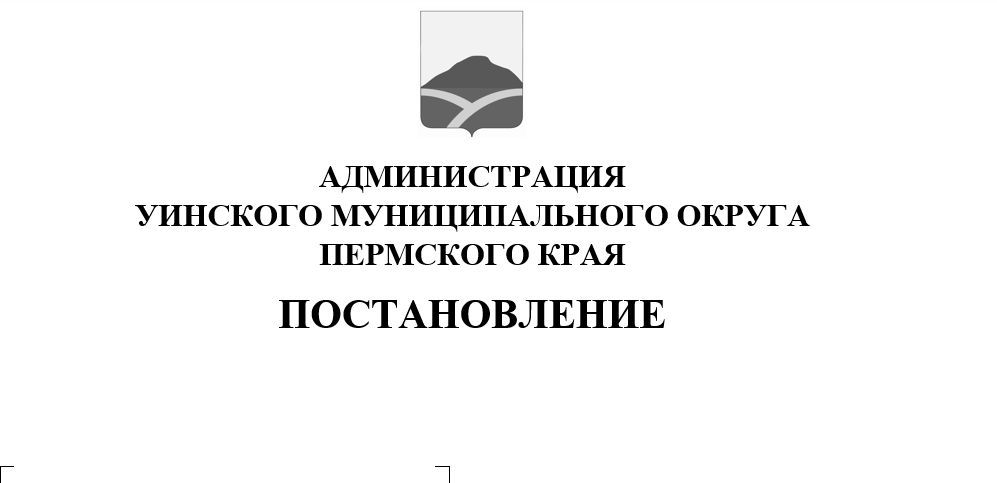 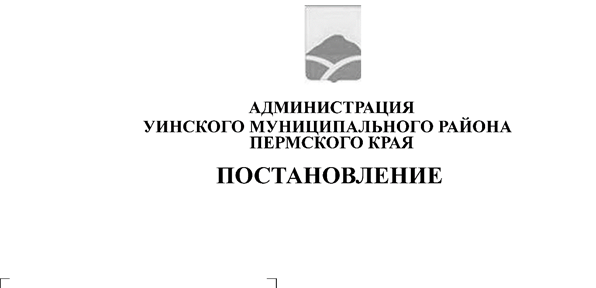 	В соответствии  с Законами Пермского края от 01.12.2011 №859-ПК «О дорожном фонде Пермского края», от 05.12.2018 №764-п «Об утверждении Порядка предоставления субсидий бюджетам муниципальных образований Пермского края на  проектирование и строительство (реконструкцию), капитальный ремонт и ремонт  автомобильных дорог общего пользования местного значения, находящихся на территории Пермского края,  администрация Уинского муниципального округаПОСТАНОВЛЯЕТ:1. Утвердить положение о Согласительной комиссии для осуществления отбора объектов на строительство (реконструкцию), капитального и текущего ремонта  автомобильных дорог общего пользования местного значения, находящихся на территории Пермского края, согласно приложению 1 к настоящему постановлению.2. Утвердить состав Согласительной комиссии для осуществления отбора объектов и определение оъемов расходов по объектам  строительства (реконструкции), капитального и текущего ремонта  автомобильных дорог общего пользования местного значения, находящихся на территории Пермского края, согласно приложению 2 к настоящему постановлению3. Признать утратившими силу:постановление администрации Уинского муниципального района Пермского края от 25.09.2014 № 483-201-01-03 «Об утверждении Положения и состава согласительной комиссии по отбору объектов строительства (реконструкции), капитального ремонта и ремонта  автомобильных дорог общего пользования местного значения, в том числе новых участков автомобильных дорог в пределах границ населенных пунктов, обеспечивающих доступность земельных участков,  предоставленных многодетным семьям для индивидуального жилищного строительства в соответствии с Законом Пермского края от 01.12.2011 №871-ПК «О бесплатном предоставлении земельных участков многодетным семьям в Пермском крае»;постановление администрации Уинского муниципального района Пермского края от 18.01.2017 № 11-259-01-03 «О внесении изменений в постановление администрации Уинского муниципального района от 25.09.2014 № 248-259-01-03 "Об утверждении Положения и состава согласительной комиссии по отбору  объектов строительства (реконструкции), капитального ремонта и ремонта автомобильных дорог общего пользования местного значения, в том числе новых участков автомобильных дорог в пределах границ населенных пунктов, обеспечивающих доступность земельных участков, предоставленных многодетным семьям для индивидуального жилищного строительства в соответствии с Законом Пермского края от 11.12.2011 №871-ПК "О бесплатном предоставлении земельных участков многодетным семьям в Пермском крае" в новой редакции.4. Настоящее постановление вступает в силу со дня обнародования и подлежит размещению на официальном сайте администрации Уинского муниципального округа в сети «Интернет».5. Контроль над исполнением настоящего постановления оставляю                       за собой.Глава муниципального округа-	глава администрации Уинскогомуниципального округа                                                                А.Н. Зелёнкин                                                                                                                                                                                                              Приложение 1к постановлениюадминистрации Уинского муниципального округаПермского края                                                                                                                                   24.09.2020  259-01-03-406ПОЛОЖЕНИЕО СОГЛАСИТЕЛЬНОЙ КОМИССИИ ДЛЯ ОСУЩЕСТВЛЕНИЯ ОТБОРА ОБЪЕКТОВ И ОПРЕДЕЛЕНИЯ ОБЪЕМОВ РАСХОДОВ ПО ОБЪЕКТАМ СТРОИТЕЛЬСТВА(РЕКОНСТРУКЦИИ), КАПИТАЛЬНОГО И ТЕКУЩЕГО РЕМОНТА АВТОМОБИЛЬНЫХ ДОРОГ ОБЩЕГО ПОЛЬЗОВАНИЯ МЕСТНОГО ЗНАЧЕНИЯУИНСКОГО МУНИЦИПАЛЬНОГО ОКРУГА ПЕРМСКОГО КРАЯ1. Общие положения1.1. Согласительная комиссия создается для осуществления отбора объектов и определения объемов расходов по объектам  строительства (реконструкции), капитального и текущего ремонта  автомобильных дорог общего пользования местного значения и определения объемов расходов по объектам, предлагаемым к финансированию из дорожного фонда Пермского края (далее - Согласительная комиссия).1.2. Согласительная комиссия является коллегиальным органом и создается постановлением администрации Уинского муниципального округа.1.3. Согласительная комиссия в своей работе руководствуется федеральными законами, законами Пермского края, постановлениями Правительства Пермского края, нормативными правовыми актами Уинского муниципального округа и настоящим Положением.2. Формирование Согласительной комиссии2.1. Согласительная комиссия формируется в составе председателя, заместителя председателя, секретаря и членов Согласительной комиссии.2.2. В состав Согласительной комиссии входят глава муниципального округа- глава администрации Уинского муниципального округа, заместитель главы Уинского  муниципального округа, начальник финансового управления, начальник муниципального казенного учреждения «Управление по строительству, ЖКХ и содержанию дорог Уинского муниципального округа»,начальник управления имущественных и земельных отношений администрации Уинского муниципального округа, главы территориальных управлений.В состав Согласительной комиссии могут входить председатель и депутаты Думы Уинского муниципального района, руководители структурных подразделений администрации Уинского муниципального округа и муниципальных учреждений и предприятий.2.3. Согласительную комиссию возглавляет глава муниципального округа-глава администрации Уинского муниципального округа.3. Задачи, функции и права Согласительной комиссии3.1. Основной задачей Согласительной комиссии является подготовка и принятие согласованных решений при осуществлении приоритетного отбора объектов и определения объемов расходов по объектам капитального и текущего ремонта  автомобильных дорог общего пользования местного значения и определения объемов расходов по объектам, предлагаемым к финансированию из дорожного фонда Пермского края.3.2. Согласительная комиссия выполняет следующие функции:1) осуществляет отбор объектов и определение объемов расходов по объектам строительства (реконструкции), капитального и текущего ремонта  автомобильных дорог общего пользования местного значения, и определения объемов расходов по объектам, предлагаемым к финансированию из дорожного фонда Пермского края, на основании приоритетности и наличия бюджетных ассигнований на софинансирование мероприятий;2) организует взаимодействие органов местного самоуправления Уинского муниципального округа по выполнению муниципальной Программы«Комплексное развитие сельских территорий Уинского муниципального округаПермского края» на 2020-2022 годы;3.3. Согласительная комиссия по вопросам своего ведения вправе:1) приглашать на свои заседания руководителей и специалистов структурных подразделений администрации Уинского муниципального округа и муниципальных учреждений, запрашивать необходимые сведения;2) при необходимости создавать рабочие группы, привлекать для работы в них специалистов.4. Организация деятельности Согласительной комиссии4.1. Работу Согласительной комиссии организует ее председатель, а в случае его отсутствия его обязанности выполняет заместитель председателя Согласительной комиссии.В случае временного отсутствия председателя Согласительной комиссии и заместителя председателя Согласительной комиссии обязанности председателя исполняет член Согласительной комиссии, назначенный членами Согласительной комиссии.4.2. Председатель Согласительной комиссии созывает и ведет заседания Согласительной комиссии, обеспечивает и контролирует выполнение ее решений, исполняет иные обязанности в соответствии с настоящим положением.4.3. Планы работы и регламент заседания Согласительной комиссии утверждаются решением Согласительной комиссии.4.4. Заседания Согласительной комиссии проводятся по мере необходимости.4.5. Извещение членов Согласительной комиссии о дне и времени заседания, представление членам Согласительной комиссии повестки дня заседания и материалов по вопросам повестки дня осуществляется не позднее, чем за один рабочий день до дня заседания Согласительной комиссии.4.6. Заседание Согласительной комиссии правомочно, если в ее заседании принимают участие не менее двух третей членов Согласительной комиссии.4.7. Во время заседания Согласительной комиссии ведется протокол, в котором оформляются принятые решения. Протокол заседания ведется секретарем Согласительной комиссии, а в случае его отсутствия - членом Согласительной комиссии.Протокол заседания Согласительной комиссии подписывается всеми участниками заседания Согласительной комиссии и лицом, ведущим протокол, как правило, после окончания заседания Согласительной комиссии.4.8. Решение Согласительной комиссии считается принятым, если по каждому вопросу повестки дня заседания достигнуто соглашение и за него проголосовали и(или) подписали протокол более половины присутствующих членов Согласительной комиссии.4.9. Решение Согласительной комиссии является основанием для принятия (издания) нормативных правовых актов органами местного самоуправления Уинского муниципального округа.Приложение № 2к постановлениюадминистрации Уинского муниципального округаПермского краяСОСТАВСОГЛАСИТЕЛЬНОЙ КОМИССИИ ДЛЯ ОСУЩЕСТВЛЕНИЯ ОТБОРА ОБЪЕКТОВ И ОПРЕДЕЛЕНИЯ ОБЪЕМОВ РАСХОДОВ ПО ОБЪЕКТАМ СТРОИТЕЛЬСТВА(РЕКОНСТРУКЦИИ), КАПИТАЛЬНОГО И ТЕКУЩЕГО РЕМОНТА АВТОМОБИЛЬНЫХ ДОРОГ ОБЩЕГО ПОЛЬЗОВАНИЯ МЕСТНОГО ЗНАЧЕНИЯУИНСКОГО МУНИЦИПАЛЬНОГО ОКРУГА ПЕРМСКОГО КРАЯЗелёнкин Алексей Николаевич- глава муниципального округа- глава администрации Уинского муниципального округа, председатель комиссии;Матынова Юлия Азатовна- заместитель главы администрации муниципального округа,  заместитель председателя комиссии;Спирина Лариса Сергеевна- инженер МКУ «Управление по строительству, ЖКХ и содержанию дорог Уинского муниципального округа», секретарь комиссии (по согласованию);Члены комиссии:Квитков Дмитрий Николаевич- начальник муниципального казенного учреждения «Управление по строительству, ЖКХ и содержанию дорог Уинского муниципального округа», (по согласованию);Зацепурин Юрий Владимирович- начальник управления имущественных и земельных отношений администрации Уинского муниципального округа Пермского края;(по согласованию);Хомякова Лариса Алексеевна- начальник финансового управления администрации Уинского муниципального округа Пермского края;Быкариз Максим Игоревич- председатель Думы  Уинского муниципального округа Пермского края;(по согласованию);Халимов Марс Ахметович- начальник  Нижнесыповского территориального управления  Уинского муниципального округа Пермского края;(по согласованию);Азмуханов Булат Равильевич- начальник  Чайкинского территориального управления  Уинского муниципального округа Пермского края;(по согласованию);Мешков Александр Михайлович- начальник  Аспинского территориального управления  Уинского муниципального округа Пермского края;(по согласованию);Чернобровина Вера Павловна- начальник  Судинского территориального управления  Уинского муниципального округа Пермского края;(по согласованию);